Six Thinking HatsRED HATWHITE HATBLACK HAT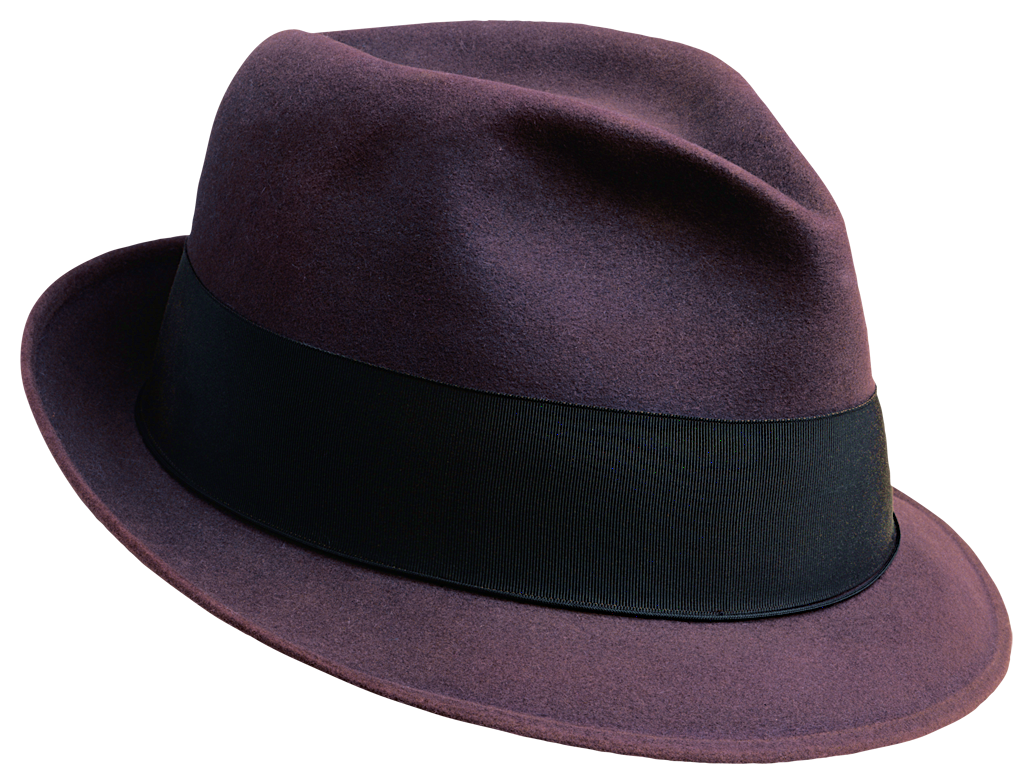 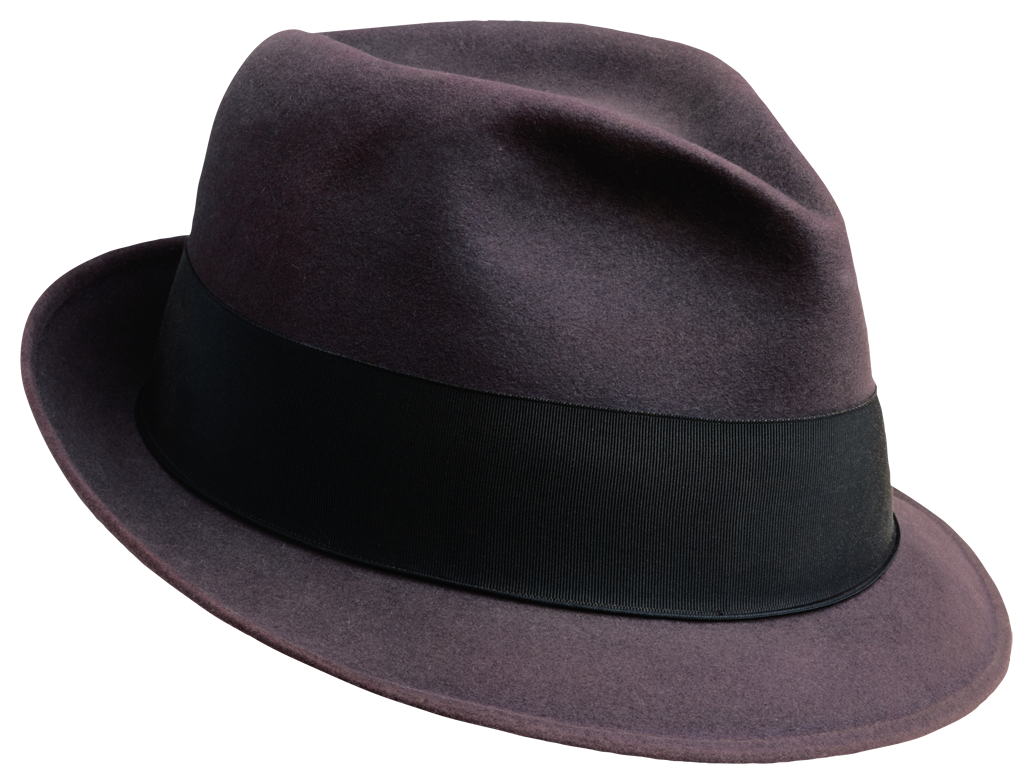 GREEN HATYELLOW HATBLUE HAT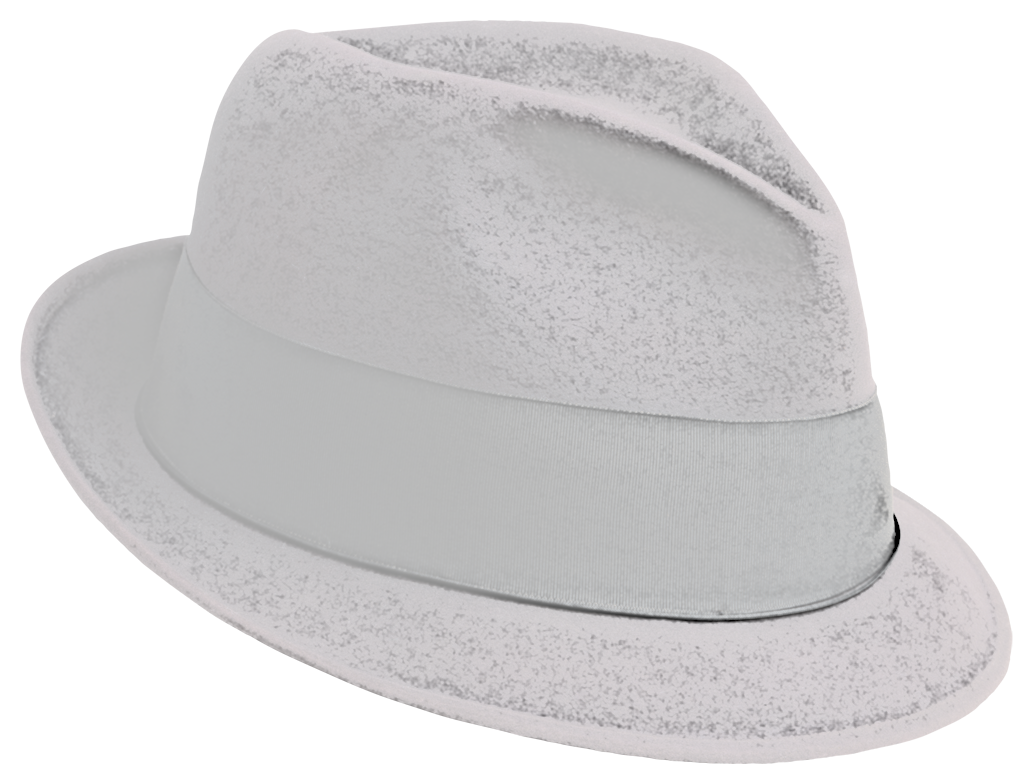 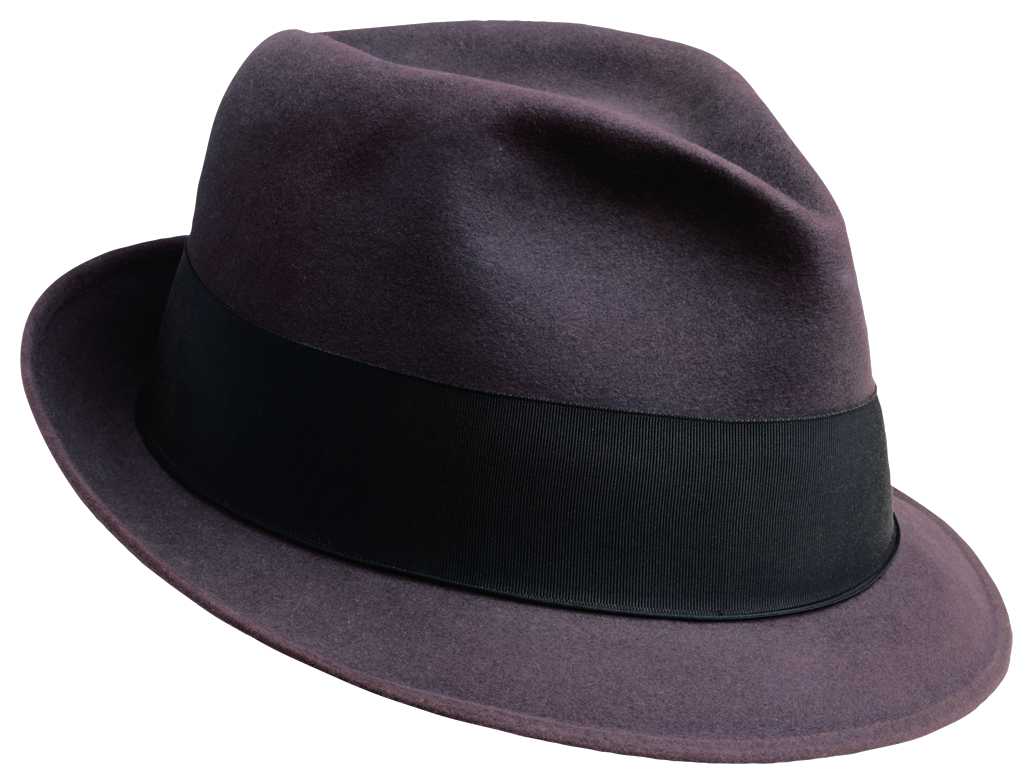 